Commonwealth of Massachusetts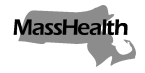 Executive Office of Health and Human ServicesOffice of Medicaidwww.mass.gov/masshealthMassHealthAll Provider Bulletin 332November 2021TO:	All Providers Participating in MassHealthFROM:	Amanda Cassel Kraft, Assistant Secretary for MassHealth [Signature of Amanda Cassel Kraft]RE:	Federal COVID-19 Vaccine Mandate for Eligible Staff at Health Care Facilities Participating in the Medicare and Medicaid Programs.Federal Vaccine Mandate On November 5, 2021, the Centers for Medicare and Medicaid Services (CMS) published an interim final rule with comment period requiring COVID-19 vaccination of eligible staff at health care facilities that participate in the Medicare and Medicaid programs.Facilities and providers covered by this rule must establish a policy ensuring all eligible staff have received the first dose of a two-dose COVID-19 vaccine or a one-dose COVID-19 vaccine (or have requested or been granted an exemption to the vaccination requirements) by December 5, 2021. All eligible staff must have received the necessary shots to be fully vaccinated – either two doses of Pfizer or Moderna or one dose of Johnson & Johnson (or have requested or been granted an exemption to the vaccination requirements) – by January 4, 2022.This vaccination requirement applies to eligible staff working at a facility regardless of clinical responsibility or patient contact. Eligible staff includes facility employees, licensed practitioners, students, trainees, and volunteers. Additionally, this also includes individuals who provide care, treatment, or other services for the facility and/or its patients under contract or other arrangements.The interim final rule lists the provider types subject to the mandate.  The following is a non-exclusive list of MassHealth provider types or programs that may be subject to the vaccine mandate: Ambulatory Surgery Centers; Hospice Care; PACE Programs; Acute Inpatient Hospitals; Acute Outpatient Hospitals; Psychiatric Inpatient Hospitals; Substance Addiction Disorder Inpatient Hospitals; Substance Addiction Disorder Outpatient Hospitals; Chronic Disease And Rehabilitation (CFR) Inpatient Hospitals, Chronic Disease And Rehabilitation (CDR) Outpatient Hospitals; Intensive Residential Treatment Programs (IRTP); Nursing Facilities; Intermediate Care Facilities For Individuals With Intellectual Disabilities; Home Health Agencies; Rehabilitation Centers; Speech And Hearing Centers; Community Health Centers; and Renal Dialysis Clinics.The regulation provides for exemptions based on recognized medical conditions or religious beliefs, observances, or practices. Facilities must develop a process or plan for permitting exemptions in alignment with federal law.MassHealthAll Provider Bulletin 332November 2021Page 2 of 2Providers may be subject to other federal or state vaccine mandates. For example, there are state vaccine mandates for staff at nursing facilities, rest homes, assisted living residences (ALRs), and hospice programs, as well as for home care workers (HCWs) providing in-home, direct care services who are directly contracted with the Commonwealth or who are employed by an agency that is contracted or subcontracted with the Commonwealth. These state requirements impact a number of MassHealth provider types, including Nursing Facilities, Home Health agencies and Continuous Skilled Nursing agencies enrolled in the MassHealth program as well as Independent Nurses enrolled in the MassHealth program and Personal Care Attendants (PCAs) providing services through the MassHealth program. To learn more about the federal vaccine mandate view the interim final rule or visit a list of frequently asked questions. MassHealth Website This bulletin is available on the MassHealth Provider Bulletins web page.Sign up to receive email alerts when MassHealth issues new bulletins and transmittal letters.Questions Dental ServicesPhone: (800) 207-5019; TTY: (800) 466-7566Long-Term Services and SupportsPhone:	 (844) 368-5184 (toll free)Email:	 support@masshealthltss.com Portal: 	MassHealthLTSS.comMail: 	MassHealth LTSS
PO Box 159108
Boston, MA 02215Fax: 	(888) 832-3006All Other Provider TypesPhone: (800) 841-2900; TTY: (800) 497-4648Email: providersupport@mahealth.net Fax: (617) 988-8974